UŞAK ÜNIVERSİTESİ UYGULAMALI BİLİMLER FAKÜLTESİ DERGİSİ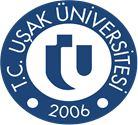 Journal of The Faculty of Applied Sciences of Uşak UniversityTelif Hakkı Anlaşması FormuYazar(lar) aşağıdaki hususları kabul ederler:Sorumlu yazar olarak tüm yazarlar adına:Dergiye gönderilen makalenin yazar(lar)ın özgün çalışması olduğunu,İlgili yazar(lar)ın bu çalışmaya bireysel olarak katılmış olduklarını ve bu çalışma için her türlü sorumluluğu aldıklarını,Tüm yazarların sunulan makalenin son halini gördüklerini ve onayladıklarını,Makalenin başka bir yerde basılmadığını veya basılmak için sunulmadığını,Tüm yazarlarla ilgili e-mail ve posta adreslerinin Uşak Üniversitesi Uygulamalı Bilimler Fakültesi Dergisi’nin Makale Gönderme sistemine doğru girildiğini,Makalede bulunan metnin, şekillerin ve dokümanların diğer şahıslara ait olan Telif Haklarını ihlal etmediğini,Sunulan makale üzerinde editöryel inceleme ardından başlayan hakem süreci devam ederken süreci aksatmaya dayalı ve keyfi olarak makaleyi geri çekemeyeceğini,Sunulan makale üzerindeki mali haklarını, özellikle işleme, çoğaltma, temsil, basım, yayım, dağıtım ve internet yoluyla iletim de dahil olmak üzere her türlü umuma iletim haklarını Uşak Üniversitesi Uygulamalı Bilimler Fakültesi Dergisi’ne devretmeyi kabul ve taahhüt ederler.Bununla beraber yazar(lar) makaleyi çoğaltma, postayla veya elektronik yolla dağıtma hakkına sahiptir. Makalenin herhangi bir bölümünün başka bir yayında kullanılmasına Uşak Üniversitesi Uygulamalı Bilimler Fakültesi Dergisi’nin yayımcı kuruluş olarak belirtilmesi ve Dergiye atıfta bulunulması şartıyla izin verilir. Atıf yapılırken Dergi Adı, Makale Adı, Yazar(lar)ın Adı, Soyadı, Cilt No, Sayı No ve Yıl verilmelidir.Telif hakkı ihlali nedeniyle üçüncü şahıslarca istenecek hak talebi veya açılacak davalarda Uşak Üniversitesi Uygulamalı Bilimler Fakültesi Dergisi’nin ve dergi editörlerinin hiçbir sorumluluğunun olmadığını, tüm sorumluluğun yazar(lar)a ait olduğunu taahhüt ederim/ederiz. Ayrıca Ben/Biz makalede hiçbir suç unsuru veya kanuna aykırı ifade bulunmadığını, araştırma yapılırken kanuna aykırı herhangi bir malzeme ve yöntem kullanılmadığını ve etik kurallara uygun hareket edildiğini taahhüt ederim/ederiz.Makalenin BaşlığıTitle of ManuscriptMakalenin BaşlığıTitle of ManuscriptMakalenin Türü (Araştırma Makalesi, Derleme vb.)Manuscript Type (Research Article, Review etc.)Makalenin Türü (Araştırma Makalesi, Derleme vb.)Manuscript Type (Research Article, Review etc.)Makale Gönderim TarihiArticle Submission DateMakale Gönderim TarihiArticle Submission DateSorumlu Yazar / Responsible AuthorSorumlu Yazar / Responsible AuthorSorumlu Yazar / Responsible AuthorAdı-Soyadı /Name-SurnameÇalıştığı Kurum/ÜniversiteUniversity/Company/InstitutionPosta AdresiAddressE-postaE-mailTelefon NumarasıPhoneSorumlu YazarResponsible AuthorSorumlu YazarResponsible AuthorSorumlu YazarResponsible AuthorİmzaTarihTarihSorumlu YazarResponsible AuthorSorumlu YazarResponsible AuthorSorumlu YazarResponsible AuthorYazarların Listesi / List of Authors(Tüm yazarlar imzalamalıdır. Yazarların birlikte imzalamaları mümkün değilse, bu formu doldurup ayrı ayrı yükleyebilirler.Tüm imzalar ıslak imzalı olmalıdır.)Yazarların Listesi / List of Authors(Tüm yazarlar imzalamalıdır. Yazarların birlikte imzalamaları mümkün değilse, bu formu doldurup ayrı ayrı yükleyebilirler.Tüm imzalar ıslak imzalı olmalıdır.)Yazarların Listesi / List of Authors(Tüm yazarlar imzalamalıdır. Yazarların birlikte imzalamaları mümkün değilse, bu formu doldurup ayrı ayrı yükleyebilirler.Tüm imzalar ıslak imzalı olmalıdır.)Yazarların Listesi / List of Authors(Tüm yazarlar imzalamalıdır. Yazarların birlikte imzalamaları mümkün değilse, bu formu doldurup ayrı ayrı yükleyebilirler.Tüm imzalar ıslak imzalı olmalıdır.)Yazarların Listesi / List of Authors(Tüm yazarlar imzalamalıdır. Yazarların birlikte imzalamaları mümkün değilse, bu formu doldurup ayrı ayrı yükleyebilirler.Tüm imzalar ıslak imzalı olmalıdır.)Yazarların Listesi / List of Authors(Tüm yazarlar imzalamalıdır. Yazarların birlikte imzalamaları mümkün değilse, bu formu doldurup ayrı ayrı yükleyebilirler.Tüm imzalar ıslak imzalı olmalıdır.)NoAdı-SoyadıName-SurnameE-PostaE-MailE-PostaE-MailİmzaSignatureTarihDate123